(наименование организации)(распоряжение)О внесении изменений в учебный график на 2019-2020 учебный годВ связи с продолжительным периодом ограничительных мероприятий на основании совместного распоряжения Министерства образования и науки Самарской области и Министерства здравоохранения Самарской области от 31.01.2020 №92-р/106-р, от 07.02.2020 №109-р/145-р «О введении ограничительных мероприятий (карантина)» ПРИКАЗЫВАЮ:внести следующие изменения в учебный график ГБОУ СОШ №3 г.о. Чапаевск на 2019-2020 учебный год:определить дополнительные каникулы в 1 классах с 10.02.2020 по 16.02.2020.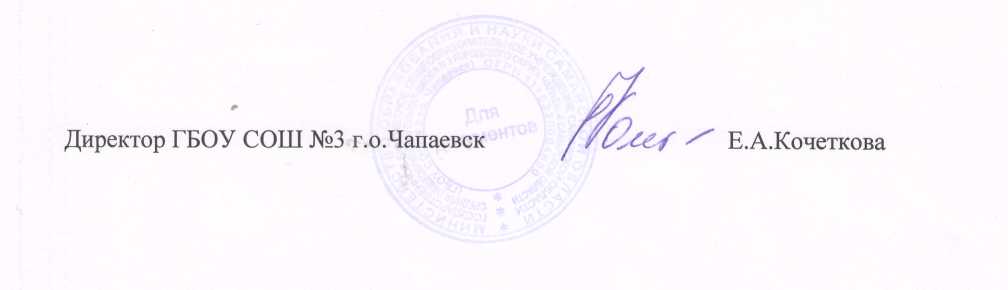 Государственное бюджетное общеобразовательное учреждение Самарской областисредняя общеобразовательная школа №3 городского округа Чапаевск Самарской областиНомер документаДата составленияПРИКАЗ6/1-од10.02.2020